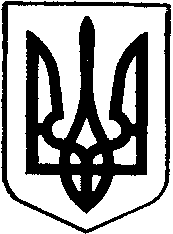      ОБУХІВСЬКА МІСЬКА РАДА             КИЇВСЬКОЇ ОБЛАСТІВИКОНАВЧИЙ КОМІТЕТР О З П О Р Я Д Ж Е Н  Н  Я  №97 	від 11 березня 2020 року                                                               м. ОбухівПро введення обмежувальних заходів на території Обухівської міської об’єднаної територіальної громадиЗ метою попередження розповсюдження нової коронавірусної інфекції (COVID-19) на території Обухівської міської об’єднаної територіальної громади, з урахуванням ймовірного розвитку складної епідемічної ситуації, відповідно до статей 28, 30 Закону України «Про забезпечення санітарного та епідемічного благополуччя населення», пункту 20 частини 4 статті 42 Закону України „Про місцеве самоврядування в Україні”Ввести обмежувальні заходи на території Обухівської міської об’єднаної територіальної громади з 12.03.2020 до 31.03.2020: призупинити освітній процес у закладах загальної середньої, дошкільної, позашкільної освіти усіх типів, форм власності Обухівської міської ради;обмежити проведення спортивних заходів на території Обухівської міської об’єднаної територіальної громади; призупинити роботу театрів, кінотеатрів, музеїв, культурно-масових заходів, тощо;призупинити роботу розважальних закладів;забезпечити обмеження проведення масових заходів на території Обухівської міської об’єднаної територіальної громади;забезпечити недопущення до роботи працівників підприємств та установ Обухівської міської об’єднаної територіальної громади з ознаками інфекційного захворювання.Управлінню освіти, відділу молоді, фізичної культури та спорту, відділу культури, національностей та релігій, територіальному центру надання соціальних послуг виконавчого комітету Обухівської міської ради:забезпечити виконання п.1 цього розпорядження;- внести корективи до навчальних планів освітніх програм закладів загальної середньої освіти, спеціалізованих закладів освіти (мистецькі, спортивні школи, тощо);- організувати навчання з використанням можливостей дистанційної освіти, інтернет-ресурсів, тощо;- забезпечити вхідний санітарний контроль у приміщеннях дитячих, спортивних, соціальних, культурних закладів, тощо.3. Структурним підрозділам виконавчого комітету Обухівської міської ради, керівникам підприємств, установ та організацій, незалежно від форм власності та підпорядкування, розміщених на території Обухівської міської об’єднаної територіальної громади:- забезпечити виконання п.1 цього розпорядження;- посилити дезінфекційні заходи робочих місць, підтримувати дотримання нормативних показників температури повітря та проводити наскрізне провітрювання в приміщеннях;- в адміністративних будівлях, торговельних закладах, закладах харчування та громадському транспорті посилити дезінфекційний режим (проведення вологих прибирань з використанням дезінфікуючих засобів, тощо).4. Управлінню соціального захисту населення виконавчого комітету Обухівської міської ради забезпечити контроль за людьми похилого віку та людей з обмеженими можливостями, які залишились без піклування, організувати доставку продуктів харчування, ліків, тощо на дому.5. Відділу культури, національностей та релігій виконавчого комітету міської ради підготувати звернення до релігійних установ Обухівської міської об’єднаної територіальної громади щодо припинення проведення масових богослужінь та попередження розповсюдження нової коронавірусної інфекції (COVID-19) на території громади і встановлення вхідного санітарного контролю.6. Комунальному некомерційному підприємству Обухівської міської ради «Обухівський міський центр первинної медико-санітарної допомоги» вчасно попереджувати або виявляти захворювання на ранній стадії, надати невідкладну допомогу при гострих станах і раптових погіршеннях стану здоров’я,  високій температурі тіла та інших ознаках захворювань.7. Обухівського відділу поліції ГУ НП України в Київській області  забезпечити громадській порядок та виконання обмежувальних заходів на території Обухівської міської об’єднаної територіальної громади.8. Контроль за виконанням цього розпорядження залишаю за собою.Міський голова                        (підпис)                          О.М. Левченко Рогоза В.І.